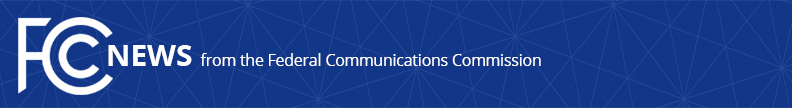 Media Contact: Tina Pelkey, (202) 418-0536tina.pelkey@fcc.govProgram Contact: EmergencyTelehealthSupport@fcc.govFor Immediate ReleaseFCC ANNOUNCES COVID-19 TELEHEALTH PROGRAM APPLICATION PORTAL WILL OPEN ON MONDAYNew Program Will Provide $200 Million to Support Health Care Providers and Patients Across the Country During the Coronavirus OutbreakWASHINGTON, April 10, 2020—The Federal Communications Commission’s Wireline Competition Bureau will begin accepting applications for the COVID-19 Telehealth Program beginning Monday, April 13, 2020 at 12:00 PM ET at www.fcc.gov/covid19telehealth.  The COVID-19 Telehealth Program will provide $200 million in funding, appropriated by Congress as part of the CARES Act, to help health care providers furnish connected care services to patients at their homes or mobile locations in response to the COVID-19 pandemic.  “The FCC is moving quickly to distribute this funding to help health care providers and patients across the country during the coronavirus pandemic,” said Chairman Pai.  “Given the importance of social distancing, telehealth is more important than ever, so we are pleased to do our part to help healthcare providers purchase telecommunications, broadband connectivity, and devices necessary for providing connected care.” Applications can be filed through a dedicated application portal, which will be available beginning Monday April 13, 2020 at 12:00 PM ET on the COVID-19 Telehealth Program page at www.fcc.gov/covid19telehealth.  To assist applicants in preparing their applications, an explainer video will also be posted on Monday on the FCC’s website.   Questions specific to the application process should be directed to EmergencyTelehealthSupport@fcc.gov. ###
Media Relations: (202) 418-0500 / ASL: (844) 432-2275 / TTY: (888) 835-5322 / Twitter: @FCC / www.fcc.gov This is an unofficial announcement of Commission action.  Release of the full text of a Commission order constitutes official action.  See MCI v. FCC, 515 F.2d 385 (D.C. Cir. 1974).